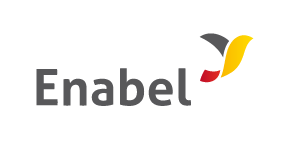 LOGICAL FRAMEWORK FOR THE ACTIONLOGICAL FRAMEWORK FOR THE ACTIONIntervention logicObjectively verifiable indicatorsSources and means of verificationHypothesesGeneral objective (to be completed only if several specific objectives)What are the overall general objectives to which the action will contribute?What are the key indicators linked to these general objectives?What are the sources of information for these indicators?Specific objectiveWhat specific objective should the action achieve as a contribution to the overall objectiveWhich indicators show in detail that the objective of the action has been achieved?What sources of information exist and can be collected? What are the methods for obtaining this information?What factors and conditions outside of the Beneficiary's responsibility are necessary to achieve this objective? (External conditions)Specific objectiveWhat specific objective should the action achieve as a contribution to the overall objectiveWhich indicators show in detail that the objective of the action has been achieved?What sources of information exist and can be collected? What are the methods for obtaining this information?What are the risks to consider?Expected resultsThe results are the achievements that will allow realisation of the specific objectiveWhat indicators make it possible to verify and measure that the action achieves the expected results?What are the sources of information for these indicators?What external conditions must be fulfilled to obtain the expected results within the expected time?Expected resultsWhat are the expected results ? (Number these results)What indicators make it possible to verify and measure that the action achieves the expected results?What are the sources of information for these indicators?What external conditions must be fulfilled to obtain the expected results within the expected time?Activities What are the key activities to be implemented, and in what order, in order to produce the expected results?Means : What means are required to carry out these activities, for example personnel, material, training, studies, supplies, operational facilities, etc. ?What are the sources of information on the progress of the action?What preconditions are required before the action begins? Activities (Group activities by results)Costs: What are the costs of the action? their nature? (Details in the action budget)What conditions outside the direct control of the Beneficiary must be fulfilled for the implementation of the planned activities?